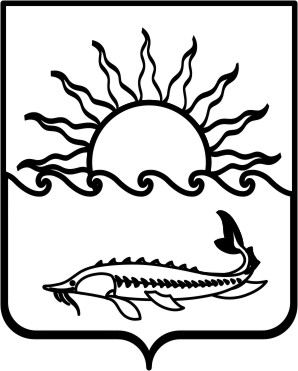 Р Е Ш Е Н И Е СОВЕТА МУНИЦИПАЛЬНОГО ОБРАЗОВАНИЯПРИМОРСКО-АХТАРСКИЙ  РАЙОН                     шестого  созываот 30 декабря 2015 года                                                                                №56     город Приморско-Ахтарск О внесении изменений в решение Совета муниципального образования Приморско-Ахтарский район от 25 января 2012 года № 221 «О районном конкурсе на звание «Лучший орган территориального общественного самоуправления» в муниципальном образовании Приморско-Ахтарский районВ связи с переизбранием депутатского корпуса представительного органа муниципального образования Приморско-Ахтарский район, Совет муниципального образования Приморско-Ахтарский район РЕШИЛ:1. Внести в решение Совета муниципального образования Приморско-Ахтарский район от 25 января 2012 года № 221 «О районном конкурсе на звание «Лучший орган территориального общественного самоуправления» в муниципальном образовании Приморско-Ахтарский район» следующие изменения:1) изложить приложение № 2 в новой редакции (прилагается).2. Признать утратившим силу решение Совета муниципального образования Приморско-Ахтарский район от 27 февраля 2015 года № 547 «О внесении изменений в решение Совета муниципального образования Приморско-Ахтарский район от 25 января 2012 года № 221 «О районном конкурсе на звание «Лучший орган территориального общественного самоуправления» в муниципальном образовании Приморско-Ахтарский район».3. Настоящее решение вступает в силу со дня его  официального опубликования.ПРИЛОЖЕНИЕ к решению Совета муниципального образования Приморско-Ахтарский районот 30.12.2015 № 56« ПРИЛОЖЕНИЕ №2УТВЕРЖДЕНрешением Совета муниципального образования Приморско-Ахтарский районот 25.01.2012 г. № 221(в редакции решения Советамуниципального образованияПриморско-Ахтарский районот 30.12.2015 №  56)Состав комиссии по подведению итогов районного конкурсана звание «Лучший орган территориального общественного самоуправления» в муниципальном образовании Приморско-Ахтарский районПервый заместитель главы муниципального образования Приморско-Ахтарский район		                                                    Е.В. Путинцев Председатель Советамуниципального образованияПриморско-Ахтарский район		                             Е. А. Кутузова      Глава      муниципального образования      Приморско-Ахтарский район                                  В.В. Спичка                                          ПутинцевЕвгений Валерьевич-первый заместитель главы муниципального образования Приморско-Ахтарский район, председатель комиссии;ДрыньИрина Владимировна-начальник отдела по взаимодействию с органами местного самоуправления администрации муниципального образования Приморско-Ахтарский район, заместитель председателя комиссии;НорецЕлена Алексеевна-главный специалист отдела по взаимодействию с органами местного самоуправления администрации муниципального образования Приморско-Ахтарский район, секретарь комиссии.Члены комиссии:Члены комиссии:Члены комиссии:Еганян Самвел Владимирович-депутат Совета муниципального образования Приморско-Ахтарский район;КошелеваНаталья Ивановна-главный редактор ГУП КК «Редакция газеты «Приазовье» (по согласованию);КутузоваЕлена Анатольевна-председатель Совета муниципального образования Приморско-Ахтарский район;Макогон                                        Игорь Викторович-директор ООО Приморско-Ахтарская ТРК «АТВ», депутат Совета муниципального образования Приморско-Ахтарский район;                        УманцевСергей Александрович-заместитель главы муниципального образования Приморско-Ахтарский район – начальник управления по вопросам строительства, архитектуры и жилищно-коммунального хозяйства   ». 